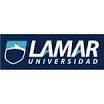 DANIELA SARAHI GUADALUPE ARTEAGA ESTRADA.PENSAMIENTO ANALITICOMtra. Lety Bejar. MARTES 1 DE ABRILACTIVIDAD# 1SEGUIR LA SECUENCIA:A) 4; 4; 8; 24; 96;… 384; 1536; 6144B) 8; 13; 23; 38: … 53; 68; 83 C) 7; 14; 16; 32;… 34; 68; 70